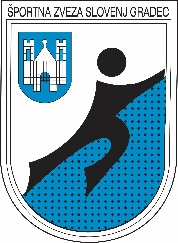 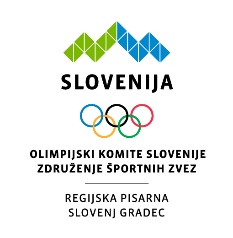 ZAPISNIK SESTANKA MEDOBČINSKEGA STROKOVNEGA AKTIVA ŠPORTNIH PEDAGOGOV MISLINJSKE DOLINEDatum: 20.11. 2019Kraj: Center za zdravje in šport Mislinja Vabljeni: Vsi športni pedagogi v MO Slovenj Gradec in športni pedagogi iz OŠ MislinjaPrisotni: Dragan Kovačević, Majda Areh Novak, Boris Pušnik, Toni Drevenšek, Rok KonečnikDNEVNI RED: Šolska športna tekmovanja  v letu 2019/2020RaznoZačetek: ob 14:00 uriObravnavani dnevni red:Ad1) Prisotni športni pedagogi so se dogovorili, da se v šolskem letu 2019/2020 izpeljejo sledeča medobčinska šolska športna tekmovanja:MEDOBČINSKA ŠOLSKA ŠPORTNA TEKMOVANJA V ŠOLSKEM LETU 2019/20201.) KOŠARKA dečki, letnik 2005 in mlajšiOrganizator: OŠ ŠMARTNOČas izvedbe: 27.11.20192.) ROKOMET dečki in deklice, letnik 2005 in mlajšiOrganizator: Druga OŠ Slovenj GradecČas izvedbe: 3.12.2019                       3.) NOGOMET dečki, letnik 2005 in mlajšiOrganizator: OŠ MislinjaČas izvedbe: 12.12.2019       4.) ODBOJKA deklice, letnik 2005 in mlajšiOrganizator: Prva OŠ Slovenj GradecČas izvedbe: 20.11.2019          5.) ODBOJKA dečki, letnik 2005 in mlajšiOrganizator: OŠ Podgorje Čas izvedbe: 27.11. 20196.) KOŠARKA dečki, letnik 2007 in mlajšiOrganizator: OŠ ŠmartnoČas izvedbe: 5.2.2020          7.) ROKOMET dečki in deklice , letnik 2007 in mlajšiOrganizator: Druga OŠ Slovenj GradecČas izvedbe: 6.4. 2020 – 10.4.20208.) BOJ MED DVEMA OGNJEMA dečki in deklice , 6. razrediOrganizator: OŠ MislinjaČas izvedbe: mesec april 20209.) NOGOMET dečki, letnik 2007 in mlajši Organizator: OŠ Mislinja (*na umetni travi)Čas izvedbe: 11.5.2020 - 15.5.202010.) MALA ODBOJKA dečki in deklice, 2007 in mlajšiOrganizator: OŠ PodgorjeČas izvedbe: 11.5.2020 – 15.5.2020OSTALA TEKMOVANJA:ATLETIKA POSAMEZNO letnik 2005 do 2009:šole same prijavijo učence na področno tekmovanje, ki  se morajo zaključiti do 4. junija 2020.ŠOLSKI PLESNI FESTIVAL : Udeleženci: posamezni učenci šolpodročno do konca aprilaMALI ROKOMET letnik 2009:turnirje organizira Alen Mihajl in se izpeljejo v dogovoru z njim.KOLESARSTVO: Udeleženci: posamezni učenci šoldržavnoJUDO:Udeleženci: posamezni učenci šolpodročno mora biti izpeljano do aprila 2020BADMINTON:Udeleženci: posamezno in ekipno tekmovanjeSTRELJANJE:Udeleženci: posamezni učenci šolpodročno januar 2020ŠAH:Udeleženci: posamezni učenci šolpodročno najkasneje decembra 2020ŠPORTNO PLEZANJE:Udeleženci: posamezni učenci šolpodročno do februarja 2020NAMIZNI TENIS:Udeleženci: posamezni učenci šolpodročno do sredine februarja 2020LOKOSTRELSTVO:Udeleženci: posamezni učenci šolpodročno februarja 2020KEGLJANJE:Udeleženci: posamezni učenci šolpodročno marec 2020SMUČANJE:Udeleženci: posamezni učenci šolIzvajalec in kraj izvedbe bosta izbrana z razpisom do konca januarja 2020.SMUČARSKI SKOKI:Udeleženci: posamezni učenci šolAd2) Prisotni športni pedagogi so se odločili, da se spomladi izvede še eno medobčinsko tekmovanje v boju med dvema ognjema za učence 6. razredov. Tekmovanje bi bilo izpeljano s strani OŠ Mislinja v mesecu aprilu 2020. Dogovorilo se je o sledečih pravilih tekmovanja:Čas igranja: 20 min (na dve dobljeni).Prvo tekmo ima žogo ekipa A, drugo tekmo ekipa B.Strelec gre zadnji v polje.Žrebanje za žogo: »par-dispar«.Ekipi se pred tekmo pozdravita: upoštevamo Fair – Play.Če je učencev za ekipo premalo jih lahko nadomestimo z učenci 5. razredov.Ekipa je sestavljena iz 10 učencev (9 + strelec) ali 10 učenk (9 + strelka).Razpis za tekmovanje objavi Športna zveza.Izvajalec poskrbi za korektno izvedbo tekmovanja.Igra se po sistemu »Vsak s vsakim«.Sojenje bi bilo v domeni spremljevalcev ekip, kar pomeni, da bi skupaj sodila dva učitelja katerih ekipe tekmujejo med sabo.Igra se začne s tremi podajami.Strelec ima eno življenje.Če žoga pade izven igrišča pripada tisti ekipi na kateri polovici se nahaja žoga.V nadaljevanju je bilo s strani športnega pedagoga na OŠ Mislinja Dragana Kovačevića predlagano, da se športni aktiv ponovno sestane v mesecu marcu prihodnje leto, kjer bi skupaj pregledali posamezne učne delovne načrte, kriterije ocenjevanja in razpravljali o aktualni problematiki, ki je vezana na poučevanja športne vzgoje. Prav tako je bilo predlagano, da učitelj športne vzgoje na OŠ Podgorje Toni Drevenšek vsem prisotnim posreduje obrazec v katerem se starši seznanjajo in obenem s svojim podpisom dovoljujejo, da gre njihov otrok na šolsko športno tekmovanje v spremstvu trenerja. Zaposleni na Športni zvezi Slovenj Gradec Rok Konečnik je vsem predstavil na kakšen način se sofinancirajo prevozi na vsa šolska športna tekmovanja za osnovne šole v MO Slovenj Gradec. Obenem pa je tudi predstavil obrazec za poročilo o izvedenem šolskem športnem tekmovanju, ki ga mora na športno zvezo posredovati izvajalec tekmovanja. Učiteljica na Drugi OŠ Slovenj Gradec Majda Areh Novak je predlagala, da bi moral biti v šolski komisiji, katera odloča o podelitvi statusov športnika obvezno, kot član komisije, tudi prisoten športni pedagog. Vsi prisotni so se strinjali z njenim predlogom. Konec sestanka: ob 15:15 uriZapisal:Rok KonečnikŠportna zveza Slovenj Gradec